  MIDDLE SCHOOL DAILY ANNOUNCEMENT BOARD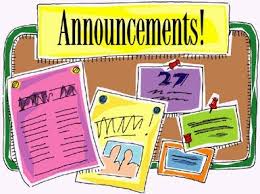 Tuesday March 30, 2021Good morning, Ida Middle School!*It’s that time of year again, April is Earth Awareness Month. The Student Council will be hosting a plastic bottle cap competition.  When we get back from spring break, please bring your saved plastic bottle caps to your science teachers.  At the end of the month, we’ll see which grade brought in the most pounds of plastic bottle caps.  They will win an Ice Cream Sundae Bar for their entire grade, but most importantly, we will get brand new plastic benches from this recycling effort!**This is your friendly reminder to keep your cell phones in your lockers!  They are not to be with you in class!**The lost and found rack is getting VERY full!  Please look it over to see if any of those items belong to you!  *Today is hat and PJ day!  We are helping out an Ida family who recently lost their home and belongings in a fire.  Mrs. Butz will go around 1st hour Tuesday morning to collect your minimum $1.00 donation.  All proceeds will go to help the Clark family.  Thanks in advance for your help and generosity!STUDENT COUNCIL NEWS:SPORTS NEWS:ATTENTION 6TH, 7TH & 8TH GRADERS INTERESTED IN TRACK: 6th 7th and 8th grade boys and girls interested in running track put your name on the track sign up form, pick up a personal track form in the office and return it to Coach Donahoe in Rm 1.  Remember you will need to have a current physical & signed Covid Waiver on file in the office to participate at track practice, if you don’t have these already, forms are available in the office and must be returned by April 12th.  6th graders and any other students interested in competing in track and have not played another school sponsored sport this year, please come to the office to get these forms for your parents/guardians to complete.**Remember, it’s a GREAT day to be a BLUESTREAK!   ***At this time, please stand to recite the Pledge of Allegiance.